Return to Fort Rucker Community Spouses’ Club via Email at CommunityGrantsfrcsc@gmail.com or Mail to:FRCSC Community GrantsPO BOX 620001Fort Rucker, AL 36362DEADLINE for APPLICATION: March 1, 2023.Non-Profit organizations may only receive funding once annually. Complete the entire application and attach extra pages for documentation as necessary.Organization:                                                          POC:_____________                                                           Address:___________________________________________________City/State/ZIP: _______________________	Phone: ____________EmailAddress: ______________________________________________Amount requested                                                 	 Make Check Payable To: ______________________________________                                                 Address to Send Check (if different than above):___________________                                    Fund Request InformationItemize your funds request and detail what the items are for. Please be very specific and do not be broad.  For example, if you requested $500 for chairs please explain that you need 10 chairs for $50 dollars each for use during group meetings. By being specific, if we can not give you the total  amount, we may be able to give to one of your itemized needs.________________________________________________________________________________________________________________________________________________________________________________________________________________________________________________________________________________________________________________________________________________________________________________________________________________________________________________________________________________________________________________________________________________________________________________________________________________________________________________________________________________________________________________________________________________________________Organization Information1. Briefly describe the purpose of your organization. ________________________________________________________________________________________________________________________________________________________________________________________________________________________________________________________________________________________________________________________________________________________________________________________________________________________________________________________________________________________________________________________________________________________________________________________________________________________________________________________________________________________________________________________________________________________________________________________________________________________________________________________________________________________________________________________________________________________________________________________________________________________________________________________________Organization’s Structure:Total number of members/people served: _________________________Total number of military/military family members served: ___________2. Does your organization have alternate means of financing? (i.e. fundraising) Please include if you have requested funds from other sources for the same purpose that you are requesting us to fund.___________________________________________________________________________________________________________________________________________________________________________________________________________________________________________________________________________________________________________________________3. Has your organization received FRCSC funding previously? If yes, when and what amount?______________________________________________________________________________________________________________________________________________________________________________________________________4. Is there any other information about your organization the Fort Rucker Community Spouses Club, Community Grants Committee should consider?_________________________________________________________________________________________________________________________________________________________________________________________________________.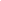 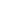 Representative Name	Representative Signature______________________________          ________________________________ --------------------------------------- for official use only---------------------------------APPROVED/DISAPPROVED Reason: _______________________________ Please mail to:FRCSCAttn: Community Grants Chair	Date:   	P. O. Box 620001	Check Number:   	Fort Rucker AL 36362	FRCSC Rep:  _________________